VIA ÚNICA - A SER ANEXADA AO PROCEDIMENTO ADMINISTRATIVOVerso do Cadastro ImobiliárioCadastro ImobiliárioDocumento destinado ao cadastramento de empreendimentos imobiliários para qualquer modalidade de licenciamento ambientalCadastro ImobiliárioDocumento destinado ao cadastramento de empreendimentos imobiliários para qualquer modalidade de licenciamento ambientalCadastro ImobiliárioDocumento destinado ao cadastramento de empreendimentos imobiliários para qualquer modalidade de licenciamento ambientalCadastro ImobiliárioDocumento destinado ao cadastramento de empreendimentos imobiliários para qualquer modalidade de licenciamento ambientalCadastro ImobiliárioDocumento destinado ao cadastramento de empreendimentos imobiliários para qualquer modalidade de licenciamento ambientalCadastro ImobiliárioDocumento destinado ao cadastramento de empreendimentos imobiliários para qualquer modalidade de licenciamento ambientalCadastro ImobiliárioDocumento destinado ao cadastramento de empreendimentos imobiliários para qualquer modalidade de licenciamento ambientalCadastro ImobiliárioDocumento destinado ao cadastramento de empreendimentos imobiliários para qualquer modalidade de licenciamento ambientalCadastro ImobiliárioDocumento destinado ao cadastramento de empreendimentos imobiliários para qualquer modalidade de licenciamento ambientalCadastro ImobiliárioDocumento destinado ao cadastramento de empreendimentos imobiliários para qualquer modalidade de licenciamento ambientalCadastro ImobiliárioDocumento destinado ao cadastramento de empreendimentos imobiliários para qualquer modalidade de licenciamento ambientalCadastro ImobiliárioDocumento destinado ao cadastramento de empreendimentos imobiliários para qualquer modalidade de licenciamento ambientalCadastro ImobiliárioDocumento destinado ao cadastramento de empreendimentos imobiliários para qualquer modalidade de licenciamento ambientalCadastro ImobiliárioDocumento destinado ao cadastramento de empreendimentos imobiliários para qualquer modalidade de licenciamento ambientalCadastro ImobiliárioDocumento destinado ao cadastramento de empreendimentos imobiliários para qualquer modalidade de licenciamento ambientalCadastro ImobiliárioDocumento destinado ao cadastramento de empreendimentos imobiliários para qualquer modalidade de licenciamento ambientalCadastro ImobiliárioDocumento destinado ao cadastramento de empreendimentos imobiliários para qualquer modalidade de licenciamento ambientalCadastro ImobiliárioDocumento destinado ao cadastramento de empreendimentos imobiliários para qualquer modalidade de licenciamento ambientalCadastro ImobiliárioDocumento destinado ao cadastramento de empreendimentos imobiliários para qualquer modalidade de licenciamento ambientalCadastro ImobiliárioDocumento destinado ao cadastramento de empreendimentos imobiliários para qualquer modalidade de licenciamento ambientalCadastro ImobiliárioDocumento destinado ao cadastramento de empreendimentos imobiliários para qualquer modalidade de licenciamento ambientalCadastro ImobiliárioDocumento destinado ao cadastramento de empreendimentos imobiliários para qualquer modalidade de licenciamento ambientalCadastro ImobiliárioDocumento destinado ao cadastramento de empreendimentos imobiliários para qualquer modalidade de licenciamento ambientalCadastro ImobiliárioDocumento destinado ao cadastramento de empreendimentos imobiliários para qualquer modalidade de licenciamento ambientalCIMCIMCIM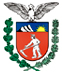 SECRETARIA DE ESTADO DO MEIO AMBIENTE E RECURSOS HÍDRICOSSECRETARIA DE ESTADO DO MEIO AMBIENTE E RECURSOS HÍDRICOSSECRETARIA DE ESTADO DO MEIO AMBIENTE E RECURSOS HÍDRICOSSECRETARIA DE ESTADO DO MEIO AMBIENTE E RECURSOS HÍDRICOSSECRETARIA DE ESTADO DO MEIO AMBIENTE E RECURSOS HÍDRICOSSECRETARIA DE ESTADO DO MEIO AMBIENTE E RECURSOS HÍDRICOSSECRETARIA DE ESTADO DO MEIO AMBIENTE E RECURSOS HÍDRICOSSECRETARIA DE ESTADO DO MEIO AMBIENTE E RECURSOS HÍDRICOS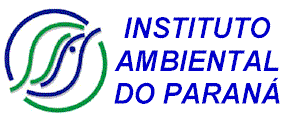 DIRETORIA DE CONTROLE DE RECURSOS AMBIENTAISDIRETORIA DE CONTROLE DE RECURSOS AMBIENTAISDIRETORIA DE CONTROLE DE RECURSOS AMBIENTAISDIRETORIA DE CONTROLE DE RECURSOS AMBIENTAISDIRETORIA DE CONTROLE DE RECURSOS AMBIENTAISDIRETORIA DE CONTROLE DE RECURSOS AMBIENTAISDIRETORIA DE CONTROLE DE RECURSOS AMBIENTAISDIRETORIA DE CONTROLE DE RECURSOS AMBIENTAISDIRETORIA DE CONTROLE DE RECURSOS AMBIENTAIS01 USO DO IAP01 protocolo sid01 USO DO IAP01 protocolo sid01 USO DO IAP01 protocolo sid01 USO DO IAP01 protocolo sid01 USO DO IAP01 protocolo sid01 USO DO IAP01 protocolo sid01 USO DO IAP01 protocolo sid01 USO DO IAP01 protocolo sid01 USO DO IAP01 protocolo sid01 USO DO IAP01 protocolo sid02 IDENTIFICAÇÃO DO REQUERENTE 02 IDENTIFICAÇÃO DO REQUERENTE 02 IDENTIFICAÇÃO DO REQUERENTE 02 IDENTIFICAÇÃO DO REQUERENTE 02 IDENTIFICAÇÃO DO REQUERENTE 02 IDENTIFICAÇÃO DO REQUERENTE 02 IDENTIFICAÇÃO DO REQUERENTE 02 IDENTIFICAÇÃO DO REQUERENTE 02 IDENTIFICAÇÃO DO REQUERENTE 02 IDENTIFICAÇÃO DO REQUERENTE 02 IDENTIFICAÇÃO DO REQUERENTE 02 IDENTIFICAÇÃO DO REQUERENTE 02 IDENTIFICAÇÃO DO REQUERENTE 02 IDENTIFICAÇÃO DO REQUERENTE 02 IDENTIFICAÇÃO DO REQUERENTE 02 IDENTIFICAÇÃO DO REQUERENTE 02 IDENTIFICAÇÃO DO REQUERENTE 02 IDENTIFICAÇÃO DO REQUERENTE 02 IDENTIFICAÇÃO DO REQUERENTE 02 IDENTIFICAÇÃO DO REQUERENTE 02 IDENTIFICAÇÃO DO REQUERENTE 02 IDENTIFICAÇÃO DO REQUERENTE 02 IDENTIFICAÇÃO DO REQUERENTE 02 IDENTIFICAÇÃO DO REQUERENTE 02 IDENTIFICAÇÃO DO REQUERENTE 02 IDENTIFICAÇÃO DO REQUERENTE 02 IDENTIFICAÇÃO DO REQUERENTE 02 RAZÃO SOCIAL02 RAZÃO SOCIAL02 RAZÃO SOCIAL02 RAZÃO SOCIAL02 RAZÃO SOCIAL02 RAZÃO SOCIAL02 RAZÃO SOCIAL02 RAZÃO SOCIAL02 RAZÃO SOCIAL02 RAZÃO SOCIAL02 RAZÃO SOCIAL02 RAZÃO SOCIAL02 RAZÃO SOCIAL02 RAZÃO SOCIAL02 RAZÃO SOCIAL02 RAZÃO SOCIAL02 RAZÃO SOCIAL02 RAZÃO SOCIAL02 RAZÃO SOCIAL03 CGC03 CGC03 CGC03 CGC03 CGC03 CGC03 CGC03 CGC04 INSCRIÇÃO ESTADUAL04 INSCRIÇÃO ESTADUAL04 INSCRIÇÃO ESTADUAL04 INSCRIÇÃO ESTADUAL04 INSCRIÇÃO ESTADUAL04 INSCRIÇÃO ESTADUAL04 INSCRIÇÃO ESTADUAL04 INSCRIÇÃO ESTADUAL04 INSCRIÇÃO ESTADUAL05 TELEFONE (DDD - NÚMERO)05 TELEFONE (DDD - NÚMERO)05 TELEFONE (DDD - NÚMERO)05 TELEFONE (DDD - NÚMERO)05 TELEFONE (DDD - NÚMERO)05 TELEFONE (DDD - NÚMERO)05 TELEFONE (DDD - NÚMERO)05 TELEFONE (DDD - NÚMERO)05 TELEFONE (DDD - NÚMERO)05 TELEFONE (DDD - NÚMERO)06 FAX (DDD - NÚMERO)06 FAX (DDD - NÚMERO)06 FAX (DDD - NÚMERO)06 FAX (DDD - NÚMERO)06 FAX (DDD - NÚMERO)06 FAX (DDD - NÚMERO)06 FAX (DDD - NÚMERO)06 FAX (DDD - NÚMERO)07 ENDEREÇO07 ENDEREÇO07 ENDEREÇO07 ENDEREÇO07 ENDEREÇO07 ENDEREÇO07 ENDEREÇO07 ENDEREÇO07 ENDEREÇO07 ENDEREÇO07 ENDEREÇO07 ENDEREÇO07 ENDEREÇO07 ENDEREÇO07 ENDEREÇO07 ENDEREÇO07 ENDEREÇO07 ENDEREÇO07 ENDEREÇO07 ENDEREÇO07 ENDEREÇO07 ENDEREÇO07 ENDEREÇO07 ENDEREÇO07 ENDEREÇO07 ENDEREÇO07 ENDEREÇO08 BAIRRO08 BAIRRO08 BAIRRO08 BAIRRO08 BAIRRO08 BAIRRO08 BAIRRO08 BAIRRO08 BAIRRO09 MUNICÍPIO/UF09 MUNICÍPIO/UF09 MUNICÍPIO/UF09 MUNICÍPIO/UF09 MUNICÍPIO/UF09 MUNICÍPIO/UF09 MUNICÍPIO/UF09 MUNICÍPIO/UF09 MUNICÍPIO/UF09 MUNICÍPIO/UF09 MUNICÍPIO/UF10 CEP10 CEP10 CEP10 CEP10 CEP10 CEP10 CEP11 NOME PARA CONTATO11 NOME PARA CONTATO11 NOME PARA CONTATO11 NOME PARA CONTATO11 NOME PARA CONTATO11 NOME PARA CONTATO11 NOME PARA CONTATO11 NOME PARA CONTATO11 NOME PARA CONTATO11 NOME PARA CONTATO11 NOME PARA CONTATO11 NOME PARA CONTATO11 NOME PARA CONTATO11 NOME PARA CONTATO11 NOME PARA CONTATO12 CARGO12 CARGO12 CARGO12 CARGO12 CARGO13 FONE PARA CONTATO 13 FONE PARA CONTATO 13 FONE PARA CONTATO 13 FONE PARA CONTATO 13 FONE PARA CONTATO 13 FONE PARA CONTATO 13 FONE PARA CONTATO 03 CARACTERÍSTICAS DO EMPREENDIMENTO 03 CARACTERÍSTICAS DO EMPREENDIMENTO 03 CARACTERÍSTICAS DO EMPREENDIMENTO 03 CARACTERÍSTICAS DO EMPREENDIMENTO 03 CARACTERÍSTICAS DO EMPREENDIMENTO 03 CARACTERÍSTICAS DO EMPREENDIMENTO 03 CARACTERÍSTICAS DO EMPREENDIMENTO 03 CARACTERÍSTICAS DO EMPREENDIMENTO 03 CARACTERÍSTICAS DO EMPREENDIMENTO 03 CARACTERÍSTICAS DO EMPREENDIMENTO 03 CARACTERÍSTICAS DO EMPREENDIMENTO 03 CARACTERÍSTICAS DO EMPREENDIMENTO 03 CARACTERÍSTICAS DO EMPREENDIMENTO 03 CARACTERÍSTICAS DO EMPREENDIMENTO 03 CARACTERÍSTICAS DO EMPREENDIMENTO 03 CARACTERÍSTICAS DO EMPREENDIMENTO 03 CARACTERÍSTICAS DO EMPREENDIMENTO 03 CARACTERÍSTICAS DO EMPREENDIMENTO 03 CARACTERÍSTICAS DO EMPREENDIMENTO 03 CARACTERÍSTICAS DO EMPREENDIMENTO 03 CARACTERÍSTICAS DO EMPREENDIMENTO 03 CARACTERÍSTICAS DO EMPREENDIMENTO 03 CARACTERÍSTICAS DO EMPREENDIMENTO 03 CARACTERÍSTICAS DO EMPREENDIMENTO 03 CARACTERÍSTICAS DO EMPREENDIMENTO 03 CARACTERÍSTICAS DO EMPREENDIMENTO 03 CARACTERÍSTICAS DO EMPREENDIMENTO 14 ATIVIDADE14 ATIVIDADE14 ATIVIDADE14 ATIVIDADE14 ATIVIDADE14 ATIVIDADE14 ATIVIDADE14 ATIVIDADE14 ATIVIDADE14 ATIVIDADE14 ATIVIDADE14 ATIVIDADE14 ATIVIDADE14 ATIVIDADE14 ATIVIDADE14 ATIVIDADE14 ATIVIDADE14 ATIVIDADE14 ATIVIDADE14 ATIVIDADE15 CÓDIGO15 CÓDIGO15 CÓDIGO15 CÓDIGO15 CÓDIGO15 CÓDIGO15 CÓDIGO16 ENDEREÇO16 ENDEREÇO16 ENDEREÇO16 ENDEREÇO16 ENDEREÇO16 ENDEREÇO16 ENDEREÇO16 ENDEREÇO16 ENDEREÇO16 ENDEREÇO16 ENDEREÇO16 ENDEREÇO16 ENDEREÇO16 ENDEREÇO16 ENDEREÇO16 ENDEREÇO16 ENDEREÇO16 ENDEREÇO16 ENDEREÇO16 ENDEREÇO16 ENDEREÇO16 ENDEREÇO16 ENDEREÇO16 ENDEREÇO16 ENDEREÇO16 ENDEREÇO16 ENDEREÇO17 BAIRRO17 BAIRRO17 BAIRRO17 BAIRRO17 BAIRRO17 BAIRRO17 BAIRRO17 BAIRRO17 BAIRRO18 MUNICÍPIO/UF18 MUNICÍPIO/UF18 MUNICÍPIO/UF18 MUNICÍPIO/UF18 MUNICÍPIO/UF18 MUNICÍPIO/UF18 MUNICÍPIO/UF18 MUNICÍPIO/UF18 MUNICÍPIO/UF18 MUNICÍPIO/UF18 MUNICÍPIO/UF19 CEP19 CEP19 CEP19 CEP19 CEP19 CEP19 CEP20 CORPO RECEPTOR20 CORPO RECEPTOR20 CORPO RECEPTOR20 CORPO RECEPTOR20 CORPO RECEPTOR20 CORPO RECEPTOR20 CORPO RECEPTOR20 CORPO RECEPTOR20 CORPO RECEPTOR20 CORPO RECEPTOR20 CORPO RECEPTOR20 CORPO RECEPTOR20 CORPO RECEPTOR20 CORPO RECEPTOR21 BACIA HIDROGRÁFICA21 BACIA HIDROGRÁFICA21 BACIA HIDROGRÁFICA21 BACIA HIDROGRÁFICA21 BACIA HIDROGRÁFICA21 BACIA HIDROGRÁFICA21 BACIA HIDROGRÁFICA21 BACIA HIDROGRÁFICA21 BACIA HIDROGRÁFICA21 BACIA HIDROGRÁFICA21 BACIA HIDROGRÁFICA21 BACIA HIDROGRÁFICA21 BACIA HIDROGRÁFICA22 NOME DO EMPREENDIMENTO22 NOME DO EMPREENDIMENTO22 NOME DO EMPREENDIMENTO22 NOME DO EMPREENDIMENTO22 NOME DO EMPREENDIMENTO22 NOME DO EMPREENDIMENTO22 NOME DO EMPREENDIMENTO22 NOME DO EMPREENDIMENTO22 NOME DO EMPREENDIMENTO22 NOME DO EMPREENDIMENTO22 NOME DO EMPREENDIMENTO22 NOME DO EMPREENDIMENTO22 NOME DO EMPREENDIMENTO22 NOME DO EMPREENDIMENTO22 NOME DO EMPREENDIMENTO22 NOME DO EMPREENDIMENTO22 NOME DO EMPREENDIMENTO22 NOME DO EMPREENDIMENTO22 NOME DO EMPREENDIMENTO22 NOME DO EMPREENDIMENTO22 NOME DO EMPREENDIMENTO22 NOME DO EMPREENDIMENTO22 NOME DO EMPREENDIMENTO22 NOME DO EMPREENDIMENTO22 NOME DO EMPREENDIMENTO22 NOME DO EMPREENDIMENTO22 NOME DO EMPREENDIMENTO23 TIPO DO EMPREENDIMENTO23 TIPO DO EMPREENDIMENTO23 TIPO DO EMPREENDIMENTO23 TIPO DO EMPREENDIMENTO23 TIPO DO EMPREENDIMENTO23 TIPO DO EMPREENDIMENTO23 TIPO DO EMPREENDIMENTO23 TIPO DO EMPREENDIMENTO23 TIPO DO EMPREENDIMENTO23 TIPO DO EMPREENDIMENTO23 TIPO DO EMPREENDIMENTO23 TIPO DO EMPREENDIMENTO23 TIPO DO EMPREENDIMENTO23 TIPO DO EMPREENDIMENTO23 TIPO DO EMPREENDIMENTO23 TIPO DO EMPREENDIMENTO23 TIPO DO EMPREENDIMENTO23 TIPO DO EMPREENDIMENTO23 TIPO DO EMPREENDIMENTO23 TIPO DO EMPREENDIMENTO23 TIPO DO EMPREENDIMENTO23 TIPO DO EMPREENDIMENTO23 TIPO DO EMPREENDIMENTO23 TIPO DO EMPREENDIMENTO23 TIPO DO EMPREENDIMENTO23 TIPO DO EMPREENDIMENTO23 TIPO DO EMPREENDIMENTOLOTEAMENTOLOTEAMENTOLOTEAMENTO EDIFICAÇÕES PLURIDOMICILIARES EDIFICAÇÕES PLURIDOMICILIARES EDIFICAÇÕES PLURIDOMICILIARES EDIFICAÇÕES PLURIDOMICILIARES EDIFICAÇÕES PLURIDOMICILIARES EDIFICAÇÕES PLURIDOMICILIARES EDIFICAÇÕES PLURIDOMICILIARES EDIFICAÇÕES PLURIDOMICILIARES EDIFICAÇÕES PLURIDOMICILIARES EDIFICAÇÕES PLURIDOMICILIARES EDIFICAÇÕES PLURIDOMICILIARES EDIFICAÇÃO NO LITORAL EDIFICAÇÃO NO LITORAL EDIFICAÇÃO NO LITORAL EDIFICAÇÃO NO LITORAL EDIFICAÇÃO NO LITORALOUTROSOUTROS24 NO DE UNIDADES24 NO DE UNIDADES24 NO DE UNIDADES24 NO DE UNIDADES25 TAMANHO DAS UNIDADES (m²)25 TAMANHO DAS UNIDADES (m²)25 TAMANHO DAS UNIDADES (m²)25 TAMANHO DAS UNIDADES (m²)25 TAMANHO DAS UNIDADES (m²)25 TAMANHO DAS UNIDADES (m²)25 TAMANHO DAS UNIDADES (m²)26 INVESTIMENTO TOTAL EM UPF/PR26 INVESTIMENTO TOTAL EM UPF/PR26 INVESTIMENTO TOTAL EM UPF/PR26 INVESTIMENTO TOTAL EM UPF/PR26 INVESTIMENTO TOTAL EM UPF/PR27 ÁREA CONSTRUÍDA (m²)27 ÁREA CONSTRUÍDA (m²)27 ÁREA CONSTRUÍDA (m²)27 ÁREA CONSTRUÍDA (m²)27 ÁREA CONSTRUÍDA (m²)27 ÁREA CONSTRUÍDA (m²)28 ÁREA TOTAL DO IMÓVEL (m²)28 ÁREA TOTAL DO IMÓVEL (m²)28 ÁREA TOTAL DO IMÓVEL (m²)28 ÁREA TOTAL DO IMÓVEL (m²)29 FINALIDADE29 FINALIDADE29 FINALIDADE29 FINALIDADE29 FINALIDADE29 FINALIDADE29 FINALIDADE29 FINALIDADE29 FINALIDADE29 FINALIDADE29 FINALIDADE29 FINALIDADE29 FINALIDADE29 FINALIDADE29 FINALIDADE29 FINALIDADE29 FINALIDADE29 FINALIDADE29 FINALIDADE29 FINALIDADE29 FINALIDADE29 FINALIDADE29 FINALIDADE29 FINALIDADE29 FINALIDADE29 FINALIDADE29 FINALIDADE30 SERVIDO POR REDE DE ABASTECIMENTO30 SERVIDO POR REDE DE ABASTECIMENTO30 SERVIDO POR REDE DE ABASTECIMENTO30 SERVIDO POR REDE DE ABASTECIMENTO30 SERVIDO POR REDE DE ABASTECIMENTO30 SERVIDO POR REDE DE ABASTECIMENTO31 SERVIDO POR REDE DE ESGOTO31 SERVIDO POR REDE DE ESGOTO31 SERVIDO POR REDE DE ESGOTO31 SERVIDO POR REDE DE ESGOTO31 SERVIDO POR REDE DE ESGOTO31 SERVIDO POR REDE DE ESGOTO31 SERVIDO POR REDE DE ESGOTO32 SE NEGATIVO - CAP. DE ABSORÇÃO DO SOLO (L/M2/D)32 SE NEGATIVO - CAP. DE ABSORÇÃO DO SOLO (L/M2/D)32 SE NEGATIVO - CAP. DE ABSORÇÃO DO SOLO (L/M2/D)32 SE NEGATIVO - CAP. DE ABSORÇÃO DO SOLO (L/M2/D)32 SE NEGATIVO - CAP. DE ABSORÇÃO DO SOLO (L/M2/D)32 SE NEGATIVO - CAP. DE ABSORÇÃO DO SOLO (L/M2/D)32 SE NEGATIVO - CAP. DE ABSORÇÃO DO SOLO (L/M2/D)32 SE NEGATIVO - CAP. DE ABSORÇÃO DO SOLO (L/M2/D)33 NÍVEL DO LENÇOL FREÁTICO33 NÍVEL DO LENÇOL FREÁTICO33 NÍVEL DO LENÇOL FREÁTICO33 NÍVEL DO LENÇOL FREÁTICO33 NÍVEL DO LENÇOL FREÁTICOSIMNÃONÃONÃOSIMSIMSIMNÃO34 OBSERVAÇÕES34 OBSERVAÇÕES34 OBSERVAÇÕES34 OBSERVAÇÕES34 OBSERVAÇÕES34 OBSERVAÇÕES34 OBSERVAÇÕES34 OBSERVAÇÕES34 OBSERVAÇÕES34 OBSERVAÇÕES34 OBSERVAÇÕES34 OBSERVAÇÕES34 OBSERVAÇÕES34 OBSERVAÇÕES34 OBSERVAÇÕES34 OBSERVAÇÕES34 OBSERVAÇÕES34 OBSERVAÇÕES34 OBSERVAÇÕES34 OBSERVAÇÕES34 OBSERVAÇÕES34 OBSERVAÇÕES34 OBSERVAÇÕES34 OBSERVAÇÕES34 OBSERVAÇÕES34 OBSERVAÇÕES34 OBSERVAÇÕES35 croqui da situação (detalhar rios próximos do empreendimento; citar e localizar vias de acesso; mencionar ocupações das áreas vizinhas com indicação de distância)35 croqui da situação (detalhar rios próximos do empreendimento; citar e localizar vias de acesso; mencionar ocupações das áreas vizinhas com indicação de distância)35 croqui da situação (detalhar rios próximos do empreendimento; citar e localizar vias de acesso; mencionar ocupações das áreas vizinhas com indicação de distância)04 RESPONSÁVEL PELAS INFORMAÇÕES04 RESPONSÁVEL PELAS INFORMAÇÕES04 RESPONSÁVEL PELAS INFORMAÇÕES36 NOME COMPLETO36 NOME COMPLETO37 CPF - CADASTRO DE PESSOA FÍSICA38 LOCAL E DATA38 LOCAL E DATA38 LOCAL E DATAASSUMO SOB AS PENAS DA LEI, QUE AS INFORMAÇÕES PRESTADAS SÃO VERDADEIRAS39 ASSINATURA 39 ASSINATURA ASSUMO SOB AS PENAS DA LEI, QUE AS INFORMAÇÕES PRESTADAS SÃO VERDADEIRAS